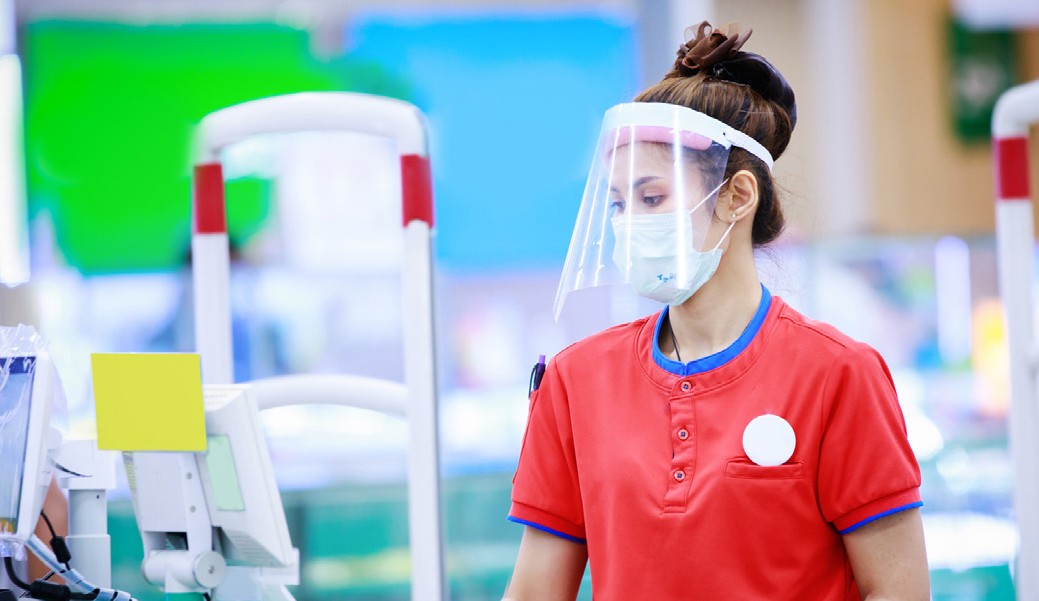 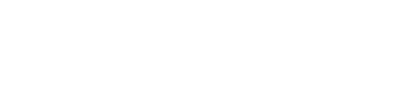 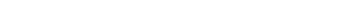 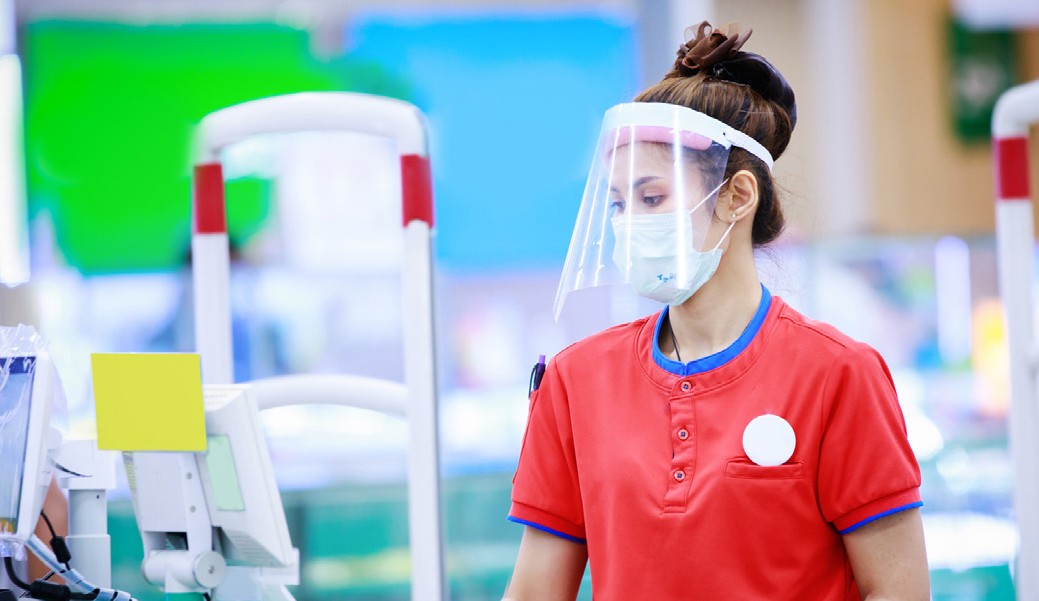 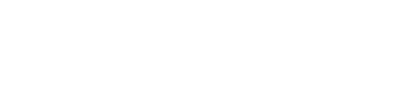 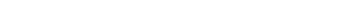 Koj puas tau poob hauj lwm vim tej xwm txheej tam sim no?Peb tuaj yeem pab tau!Txoj hauj lwm pab txhawb Tus Neeg Ua Hauj Lwm Uas Raug Rho Tawm Hauj Lwm muaj peev xwm pab cov neeg uas poob lawv txoj hauj lwm los ntawm qhov tsis yog lawv ua txhuam rau kis lawv tsis rov qab mus ua hauj lwm. Yog xav paub ntau ntxiv txog tej kev pab cuam rau Tus Neeg Ua Hauj Lwm Uas Raug Rho Tawm Hauj Lwm thov hu rau Lub Chaw Pab Cuam uas muaj npe nyob rau sab tom qab ntawm daim ntawv nthuav qhia no.Cov neeg uas tsim nyog raug pab rau cov kev pab cuam nram qab no los pab lawv npaj rau thiab nrhiav txoj hauj lwm uas xav tau neeg ua hauj lwm rau tam sm no; Kev npaj thiab kev pab tswv yim rau kev nrhiav hauj lwm rau tus kheej Kev txuas nrog rau cov tswv num hauj lwm uas lawv xav ntiav neeg ua hauj lwm rau tam sim no Kev txuas nrog rau tej kev kawm xws li kev qhia ntawv rau Cov Neeg Uas Kawm As Kiv Ua Hom Lus Thib Ob (ESL) thiab Kev Qhia Ntawv Rau Neeg Laus Kev pab nyiaj txiag rau qhov kev qhuab qhia pab tswv yim thiab kev cob qhia raws li qhov xav taurau tej hauj lwm Kev cob qhia thiab txhim kho tej txuj ci tshiab rau ib hom hauj lwm tshiab Kev pab tej txuj ci kom ua hauj lwm tau zoo rau ntawm chaw ua hauj lwm Kev pab them tej nqi ub no xws li kev caij tsheb mus los los sis kev saib xyuas rau tsev neeg los pab koj kom nrhiav tau hauj lwm ua los sis kev cob qhia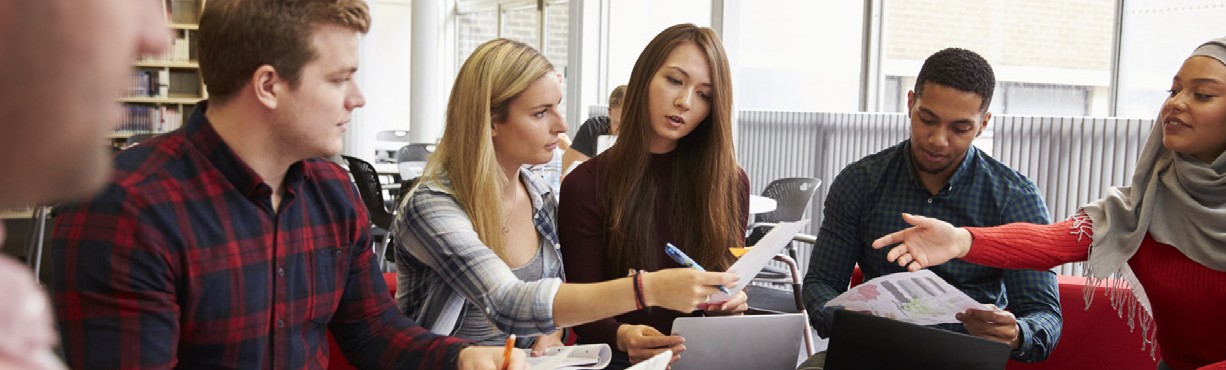 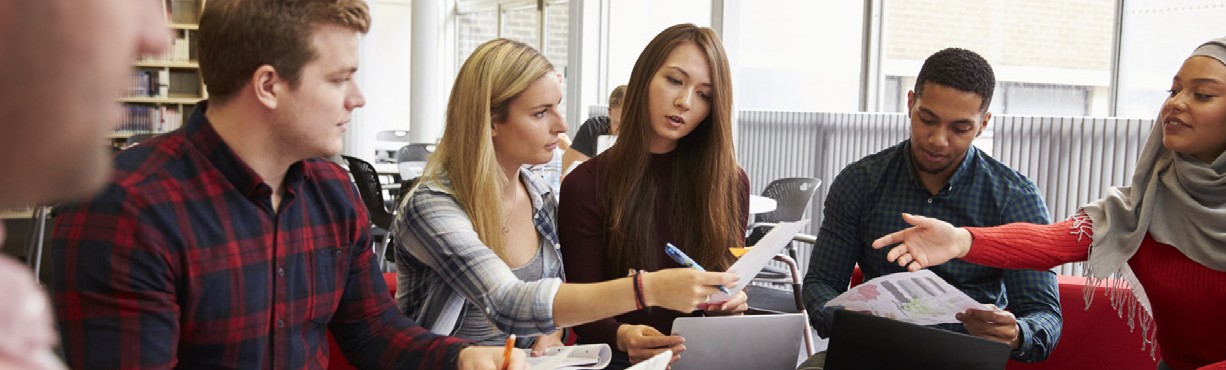 Cov koom haum uas muaj npe rau hauv qab no tuaj yeem pab koj tso npe rau hauv txoj hauj lwm pab txhawb Tus Neeg Ua Hauj Lwm Raug Rho Tawm Hauj Lwm thiab nrhiav hauj lwm ua. Thov hu rau ib ntawm cov koom haum muaj npe uas phim zoo rau koj tshaj plaws.American Indian OIC (AIOIC)612.341.3358, x126stephanien@takoda.orgAvivo612-752-8606richard.grigsby@avivomn.orgNroog Minneapolis651-539-4421Heidi.Stay@state.mn.usComunidades Latinas Unidas En Servicio (CLUES)612-746-3520zholub@clues.orgGoodwill Easter Seals Minnesota (GESMN)612-286-8597abardell@gesmn.org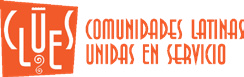 HIRED612-876-2366DWProgram@hired.orgJewish Family and Children Services (JFCS)952-417-2111careerservices@jfcsmpls.orgMinnesota Job Partners (MJP)612-676-3710clerical@mntsb.orgRamsey County651-266-9890www.ramseycounty.us/workforce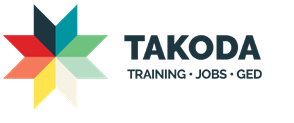 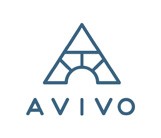 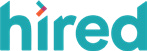 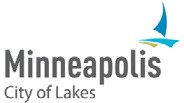 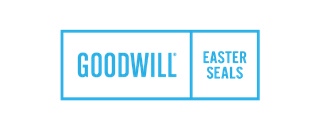 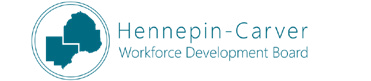 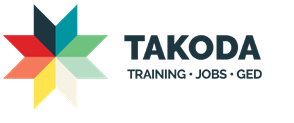 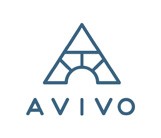 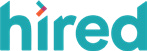 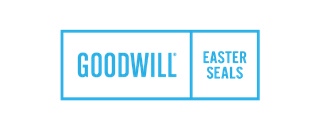 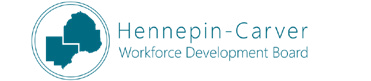 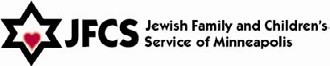 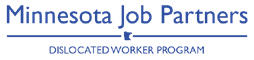 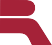 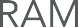 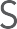 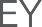 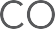 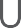 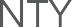 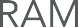 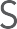 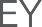 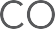 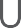 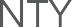 Cov ntaub ntawv no muaj sau ua lwm hom rau cov neeg tsis taus, hu rau 651-259-7537 los sis 866-213-1422 los sis siv hom kev pab cuam uas koj nyiam.CareerForce yog ib lub chaw tswv num hauj lwm thiab pab cuam muaj vaj huam sib luag.CareerForce yog ib lub chaw tau koom tes nrog American Job Center network.7/2020